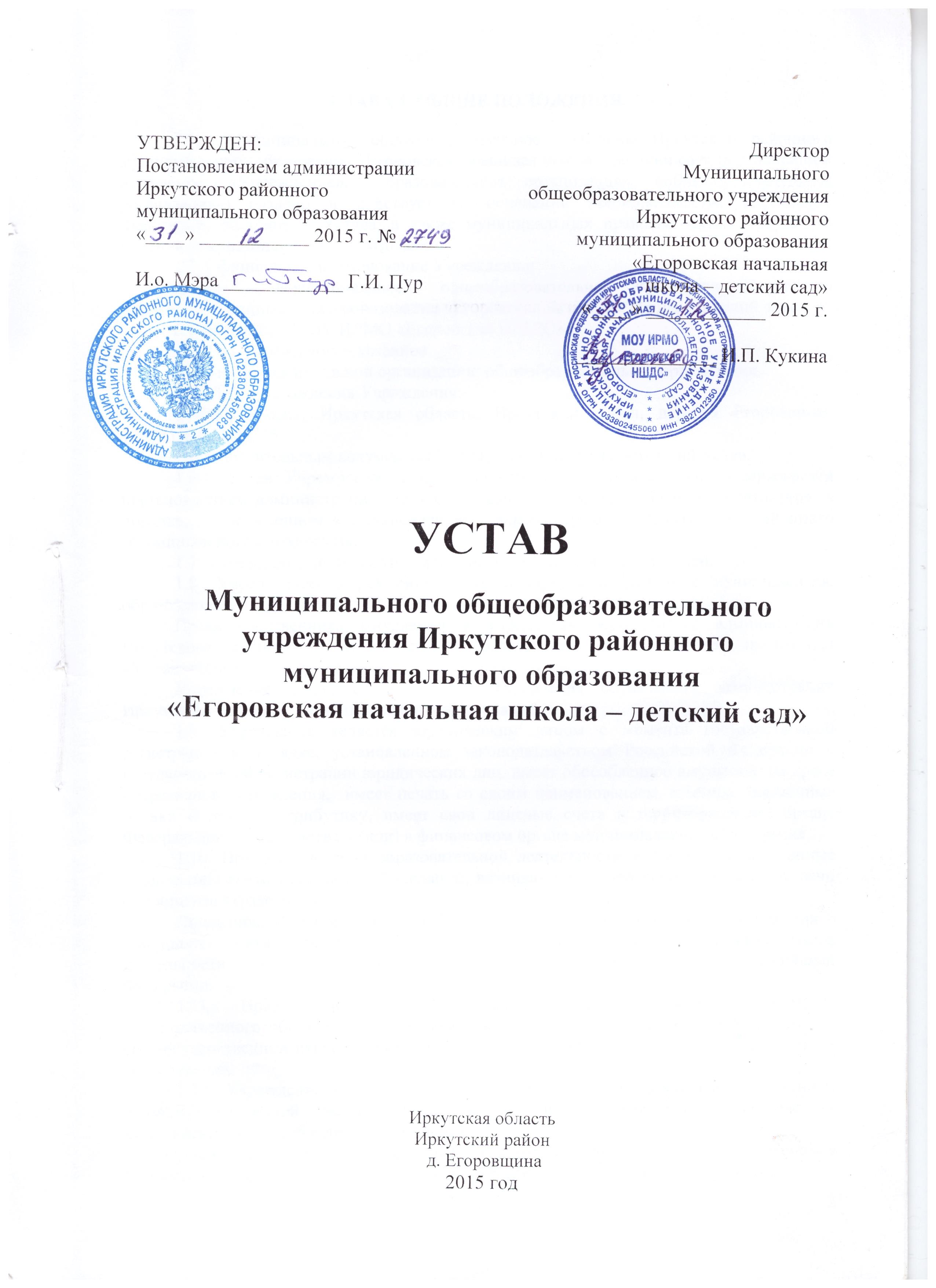 ГЛАВА 1. ОБЩИЕ ПОЛОЖЕНИЯ	1.1.   Муниципальное  общеобразовательное учреждение Иркутского районного муниципального образования для детей дошкольного и младшего школьного возраста «Егоровская начальная школа – детский сад»                         (в дальнейшем именуемое: «Учреждение», «образовательная организация», «общеобразовательная организация») создано и действует на основании законодательства Российской Федерации, настоящего Устава, а также муниципальных правовых актов Иркутского районного муниципального образования.	1.2. Официальное наименование Учреждения:полное – Муниципальное  общеобразовательное учреждение Иркутского районного муниципального образования для детей дошкольного и младшего школьного возраста «Егоровская начальная школа – детский сад»;сокращенное - МОУ ИРМО «Егоровская НШДС».	1.3. Тип Учреждения – казенное.	1.4. Тип образовательной организации: общеобразовательная, дошкольная образовательная  организация.	1.5. Местонахождение Учреждения:	Юридический адрес: 664000, Россия, Иркутская область, Иркутский район, деревня Егоровщина, улица Школьная, 15.	Фактический адрес: - 664000, Россия, Иркутская область, Иркутский район, деревня Егоровщина, улица Школьная, 15;	1.6. Учредительным документом Учреждения является настоящий Устав.	1.6.1. Устав Учреждения, а также вносимые в него изменения утверждаются постановлением администрации Иркутского районного муниципального образования, в порядке, утвержденном постановлением администрации Иркутского районного муниципального образования.	1.7. Учреждение является унитарной некоммерческой организацией.	1.8. Учредителем Учреждения является Иркутское районное муниципальное образование.	Права собственника имущества и учредителя осуществляет администрация Иркутского районного муниципального образования (в дальнейшем именуемый «Учредитель»). 	Учреждение находится в ведении Управления образования администрации Иркутского районного муниципального образования.	1.9. Учреждение является юридическим лицом с момента государственной регистрации в порядке, установленном законодательством Российской Федерации о государственной регистрации юридических лиц, имеет обособленное имущество на праве оперативного управления,  имеет печать со своим наименованием, штампы, фирменные бланки и другую атрибутику, имеет свои лицевые счета в территориальном органе Федерального казначейства и (или) в финансовом органе муниципального образования.	1.10. Право на ведение образовательной деятельности и льготы, установленные законодательством Российской Федерации, возникают у Учреждения с момента выдачи ему лицензии (разрешения).	1.10.1. Лицензирование образовательной деятельности осуществляется в соответствии с законодательством Российской Федерации о лицензировании отдельных видов деятельности с учетом особенностей, установленных законодательством Российской Федерации.	1.10.2. Документ, подтверждающий наличие лицензии, имеет приложение, являющееся его неотъемлемой частью. В приложении к документу, подтверждающему наличие лицензии, указываются адреса мест осуществления образовательной деятельности, сведения об образовательных программах, а также иные сведения, предусмотренные приложением.	1.11. Учреждение организует охрану здоровья обучающихся и воспитанников (за исключением оказания первичной медико-санитарной помощи, прохождения периодических медицинских осмотров и диспансеризации).Организацию оказания первичной медико-санитарной помощи обучающимся и воспитанникам осуществляют органы исполнительной власти в сфере здравоохранения. 	1.12. Учреждение может вступать в педагогические, научные и иные российские и международные объединения, принимать участие в конкурсах, работе конгрессов, конференций, вправе образовывать образовательные объединения (ассоциации и союзы), в том числе с участием учреждений, предприятий и общественных организаций (объединений). Указанные образовательные объединения создаются в целях развития и совершенствования образования и действуют в соответствии со своими уставами.	1.13. Учреждение самостоятельно выступает в суде в качестве истца и ответчика. 	1.14. Учреждение может осуществлять приносящую доходы деятельность, только если такая деятельность предусмотрена настоящим Уставом. Доходы, полученные от такой деятельности, поступают в доход районного бюджета.	1.15. Учреждение  отвечает  по  своим обязательствам находящимися в его распоряжении  денежными  средствами. При недостаточности указанных денежных средств субсидиарную ответственность по обязательствам  Учреждения несет Учредитель. При недостаточности лимитов бюджетных обязательств, доведенных казенному учреждению для исполнения его денежных обязательств, по таким обязательствам от имени муниципального образования отвечает орган, осуществляющий бюджетные полномочия главного распорядителя бюджетных средств, в ведении которого находится Учреждение. 	1.16. Учреждение не имеет права предоставлять и получать кредиты (займы), приобретать ценные бумаги.	1.17. Учреждение не вправе выступать учредителем (участником) юридических лиц. 	1.18. Учреждение может иметь в своей структуре различные структурные подразделения, обеспечивающие осуществление образовательной деятельности с учетом уровня, вида и направленности реализуемых образовательных программ, формы обучения и режима пребывания обучающихся, в том числе филиалы и представительства.Создаваемые Учреждением структурные подразделения, в том числе филиалы и представительства, не являются юридическими лицами. В соответствии с законодательством Российской Федерации они наделяются имуществом создавшего их Учреждения и действуют на основании устава Учреждения и положения о соответствующем структурном подразделении, которое принимается Управляющим советом Учреждения и утверждается Директором Учреждения.	1.19. В своей деятельности Учреждение руководствуется Конституцией Российской Федерации, Гражданским кодексом Российской Федерации, Бюджетным кодексом Российской Федерации, Налоговым кодексом Российской Федерации, Трудовым кодексом Российской Федерации, Федеральными законами, указами Президента Российской Федерации, постановлениями и распоряжениями Правительства Российской Федерации, Уставом Иркутского районного муниципального образования, законами и иными нормативными правовыми актами Иркутской области, нормативными правовыми актами Иркутского районного муниципального образования, а также настоящим Уставом и локальными актами Учреждения.ГЛАВА 2. ЦЕЛИ И ВИДЫ ДЕЯТЕЛЬНОСТИ УЧРЕЖДЕНИЯ	2.1. Учреждение осуществляет свою деятельность в соответствии с предметом и целями деятельности, предусмотренными настоящим Уставом. 	2.2. Учреждение создано с целью реализации образовательной деятельности по образовательным программам начального и дополнительных образовательных программ, реализации основной образовательной программы дошкольного образования, осуществления присмотра и ухода за детьми.  	Учреждение вправе осуществлять образовательную деятельность по следующим образовательным программам, реализация которых не является основной целью его деятельности: образовательные программы начального и дошкольного образования, дополнительные общеобразовательные программы.	2.3. Основные виды (предмет) деятельности Учреждения:	2.3.1. Начальное общее образование.	2.3.2. Дошкольное образование, присмотр и уход за детьми. 2.4. Учреждение вправе осуществлять следующие виды деятельности, не являющиеся основными:2.4.1. Присмотр и уход за детьми.2.5. Учреждение вправе открывать по желанию и запросам родителей (законных представителей) обучающихся группы продленного дня.	2.6.  Иные виды деятельности, приносящей доход, Учреждением не оказываются.       	2.7. Учреждение не вправе осуществлять виды деятельности, не предусмотренные настоящим Уставом.ГЛАВА 3. ЦЕЛИ ОБРАЗОВАТЕЛЬНОГО ПРОЦЕССА, ВИДЫ РЕАЛИЗУЕМЫХ ОБРАЗОВАТЕЛЬНЫХ ПРОГРАММ	3.1. Целями образовательного процесса являются:- создание условий, гарантирующих общедоступность и бесплатность общего образования и дошкольного образования в пределах, определяемых федеральным государственным стандартом общего образования; - создание условий, гарантирующих охрану и укрепление здоровья обучающихся и воспитанников;- формирование общей культуры обучающихся и воспитанников на основе усвоения обязательного минимума содержания общеобразовательных программ; усвоение основной образовательной программы дошкольного образования;- достижение обучающимися и воспитанниками соответствующего образовательного уровня, обеспечение познавательно – речевого, социально – личностного, художественно – эстетического и физического развития детей;- воспитание у обучающихся и воспитанников с учётом возрастных категорий детей гражданственности, патриотизма, трудолюбия, уважения к правам и свободам человека, любви к окружающей природе, семье, формирование навыков и привычек здорового образа жизни;- формирование духовно-нравственной личности, обеспечение самоопределения личности, создание условий для ее самореализации;-   осуществление необходимой коррекции недостатков в физическом и (или0 психическом развитии детей;-    взаимодействие с семьями детей для обеспечения полноценного развития детей;-    оказание консультативной и методической помощи родителям (законным представителям) по вопросам воспитания, обучения и развития детей;- создание основы для осознанного выбора и последующего освоения профессиональных образовательных программ выпускниками Учреждения;- формирование человека и гражданина, интегрированного в современное ему общество и нацеленного на совершенствование этого общества, укрепление и совершенствование правового государства;- воспроизводство и развитие кадрового потенциала общества.  3.2. Учреждение осуществляет образовательный процесс в соответствии с уровнем реализуемых общеобразовательных программ:- начальное общее образование (нормативный срок освоения 4 года);- основная образовательная программа дошкольного образования с учётом возрастных и индивидуальных особенностей детей;	3.3. Содержание общего образования в Учреждении определяется программами, разрабатываемыми, утверждаемыми и реализуемыми Учреждением самостоятельно на основе федеральных государственных образовательных стандартов и образовательных учебных программ, курсов, дисциплин.  Учреждение реализует основную образовательную программу  начального и дошкольного образования с учетом возрастных и индивидуальных особенностей детей.   Содержание образовательного процесса в Учреждении определяется основной образовательной программой начального и дошкольного образования (далее – Программа). Программа разрабатывается, принимается и реализуется Учреждением самостоятельно в соответствии с федеральным государственным образовательным стандартом начального и дошкольного образования и с учетом соответствующих примерных образовательных программ начального и дошкольного образования.Для работы могут быть использованы комплексные или парциальные программы, утвержденные в установленном порядке законодательством Российской Федерации. Реализация  основной образовательной программы начального образования (срок освоения 4 года) и  дошкольного образования в Учреждении проводится в возрастных группах детей от 3 лет до 8 лет.         Содержание начального и дошкольного образования в Учреждении определяется программой, разработанной, утвержденной и реализуемой Учреждением самостоятельно на основе федерального государственного образовательного стандарта начального и  дошкольного образования и с учетом соответствующих примерных образовательных программ начального и дошкольного образования. Исходя из запросов воспитанников  и их родителей (законных представителей), при наличии соответствующих условий в Учреждении могут быть организованы группы кратковременного пребывания, семейные группы, группы выходного дня и другие формы дошкольного образования.3.4. Учреждение определяет список учебников в соответствии с утвержденными федеральными и региональными перечнями учебников, рекомендованных или допущенных к использованию в образовательном процессе, а также учебных пособий, допущенных к использованию в образовательном процессе.3.5. Учреждение создает гражданам с ограниченными возможностями здоровья, то есть имеющим недостатки в физическом и (или) психическом развитии (далее – с ограниченными возможностями здоровья), условия для получения ими образования, коррекции нарушений развития и социальной адаптации на основе специальных педагогических подходов.3.6. С учетом потребности и возможности личности образовательные программы могут осваиваться в следующих формах: очная, очно-заочная, заочная. Допускается сочетание различных форм. Учреждение по желанию обучающегося и его родителей (законных представителей) содействует освоению общеобразовательных программ или их отдельных разделов в форме семейного образования, самообразования.ГЛАВА 4. ОРГАНИЗАЦИЯ ОБРАЗОВАТЕЛЬНОГО ПРОЦЕССА4.1. Организация образовательного процесса осуществляется Учреждением самостоятельно в соответствии с принципами государственной политики в области образования.4.2. Обучение и воспитание в Учреждении ведутся на русском языке.4.2.1. Для  реализации  основных целей Учреждение имеет право (в рамках действующего законодательства Российской Федерации):- самостоятельно выбирать программы из комплекса вариативных программ, рекомендованных государственными органами управления образованием, вносить изменения в них, а также разрабатывать собственные (авторские) программы в соответствии с федеральным государственным образовательным стандартом дошкольного образования;выбирать формы, средства и методы обучения и воспитания в пределах, определенных законодательством Российской Федерации;привлекать для  осуществления своей уставной деятельности дополнительные источники финансовых и материальных средств за счет добровольных пожертвований и целевых взносов физических и юридических лиц, в том числе иностранных.4.3. Правила приема в Учреждение:4.3.1. В Учреждение принимаются дети, достигшие возраста от 3 лет до 8 лет, постоянно или временно проживающие на территории поселения. 4.3.2. Массовое комплектование Учреждения на основании журналов учета очередности детей для определения места в муниципальные дошкольные образовательные организации осуществляется ежегодно в срок с 1 июня по 30 июля. Комплектование проводится на основании справки директора Учреждения о количестве свободных мест, с указанием возрастной группы.Текущее комплектование осуществляется в течение года. На освободившиеся места в Учреждение принимаются дети соответствующего возраста согласно очередности и существующим льготам, на основании справки заведующего о наличии свободных мест, с указанием возрастной группы.4.3.3. Для приема ребенка в Учреждение родители (законные представители) представляют следующие документы:       - заявление;- копию и оригинал документа, удостоверяющего личность родителя (законного представителя), либо документ, удостоверяющий личность родителя (законного представителя) - иностранного гражданина и лица без гражданства в Российской Федерации в соответствии со статьей 10 Федерального закона от 25.07.2002 № 115-ФЗ          «О правовом положении иностранных граждан в Российской Федерации»; -  медицинское заключение; - оригинал и копию свидетельства о рождении ребенка или документа, подтверждающего родство заявителя (или законность представления прав ребенка);- оригинал и копию свидетельства о регистрации ребенка по месту жительства или по месту пребывания на закрепленной территории или документа, содержащего сведения о регистрации ребенка по месту жительства или по месту пребывания;- копию и оригинал документа, подтверждающего право заявителя на пребывание в Российской Федерации (для родителей (законных представителей) детей, являющихся иностранными гражданами или лицами без гражданства). Иностранные граждане и лица без гражданства все документы представляют на русском языке или вместе с заверенным в установленном порядке переводом на русский язык;- документы, подтверждающие право на льготу (для категории граждан имеющих право на внеочередное или первоочередное предоставление места в дошкольной образовательной организации, а так же для категории граждан, имеющих право на льготы по оплате содержания ребенка в дошкольной образовательной организации (родительской плате)).Копии предъявляемых при приеме документов хранятся в образовательной организации на время обучения ребенка.После приема документов, образовательная организация заключает договор об образовании по образовательным программам начального и дошкольного образования с родителями.4.3.4. Учреждение обязано ознакомить родителей (законных представителей) обучающихся, воспитанников с Уставом Учреждения, с лицензией на осуществление образовательной деятельности, основной образовательной программой дошкольного образования Учреждения, другими документами, регламентирующими организацию и осуществление образовательной деятельности.4.3.5. Прием в Учреждение оформляется приказом Учреждения на основании:- списков детей, подлежащих зачислению в образовательную организацию, утвержденных приказом начальника Управления образования администрации Иркутского районного муниципального образования (на 1 сентября);- направления Управления образования администрации Иркутского районного муниципального образования (в течение года).4.4. Порядок и основания отчисления:4.4.1. Отчисление детей из учреждения производится:- в связи с получением образования (завершением обучения);- по инициативе родителей (законных представителей) детей;- по обстоятельствам, не зависящим от воли родителей (законных представителей) и организации, осуществляющей образовательную деятельность, в том числе в случае ликвидации организации, осуществляющей образовательную деятельность.          4.4.2. Отчисление детей оформляется приказом директора Учреждения. На место выбывшего ребенка принимается другой ребенок, согласно списку детей, стоящих на очереди для определения места в Учреждение.          4.4.3. Об отчислении ребенка директор Учреждения уведомляет родителей письменно за 10 календарных дней до даты отчисления.          4.4.4. Копия приказа об отчислении ребенка предоставляется  в Управление образования администрации Иркутского районного муниципального образования. В Управлении образования администрации Иркутского районного муниципального образования, на основании приказа директора Учреждения,  делается пометка в списках детей Учреждения об исключении ребенка из Учреждения.          4.5. Организация образовательного процесса в Учреждении регламентируется:- основной образовательной программой  дошкольного образования Учреждения;- режимом дня для каждой возрастной группы;- расписанием организованной образовательной деятельности воспитателя и детей по реализации основной образовательной программы дошкольного образования;- перечнем тем блоков на учебный год, распределенных по временным отрезкам;- перспективным планированием на учебный год по возрастным группам;- календарно-тематическим планированием, утвержденным директором Учреждения в соответствии с федеральным государственным образовательным стандартом дошкольного образования.4.6. Программа может реализовываться в течение всего времени пребывания детей в Учреждении. 4.7. Наполняемость групп Учреждения и режим дня воспитанников, устанавливается согласно требованиям СанПиН.4.8. Учреждение вправе открывать по желанию и запросам родителей (законных представителей) воспитанников группы кратковременного пребывания.4.9. Учебный год в Учреждении начинается с 1 сентября. 4.10. В середине учебного года (январь – февраль) для воспитанников дошкольных групп организовываются недельные каникулы, во время которых организуется образовательная деятельность только эстетически-оздоровительного цикла (музыкальные, спортивные, изобразительного искусства).В летний период образовательная деятельность не проводится. Проводятся спортивные и подвижные игры, спортивные праздники, экскурсии и другие виды детской  деятельности, а также увеличивается продолжительность прогулок.ГЛАВА 5. ИМУЩЕСТВО И ФИНАНСЫ	5.1. Имущество   Учреждения   является  муниципальной  собственностью Иркутского  районного муниципального образования и может быть использовано только для осуществления целей деятельности Учреждения.	5.2. Имущество Учреждения закрепляется за ним на праве оперативного управления.      	Право  оперативного управления имуществом возникает с момента фактической передачи имущества, оформленной соответствующим актом приема-передачи.      	Земельный участок, необходимый для выполнения Учреждением своих уставных задач, предоставляется ему на праве постоянного (бессрочного) пользования.      Учреждение владеет, пользуется, распоряжается закрепленным за ним имуществом в соответствии с его назначением, уставными задачами деятельности и в порядке, установленном действующим законодательством Российской Федерации.	5.3. Учреждение не вправе совершать сделки, возможными последствиями которых является отчуждение или обременение имущества, закрепленного за ним, или имущества, приобретенного за счет средств, выделенных Учреждению его собственником, если иное не установлено федеральными законами.	5.4. В отношении закрепленного имущества Учреждение обязано:	- эффективно использовать имущество;- обеспечивать сохранность и использование имущества строго по целевому назначению;- не допускать ухудшения технического состояния имущества (это требование не распространяется на ухудшения, связанные с нормативным износом этого имущества в процессе эксплуатации);- осуществлять капитальный и текущий ремонт имущества с возможным его улучшением в пределах выделенного финансирования.	5.5. Источниками формирования имущества Учреждения являются:имущество, закрепленное за ним на праве оперативного управления;добровольные имущественные взносы и пожертвования;иные источники, не запрещенные действующим законодательством.	5.6. Учреждение осуществляет операции с бюджетными средствами через лицевые счета, открытые ему в соответствии с действующим законодательством.	5.7. Финансовое обеспечение деятельности Учреждения осуществляется за счет средств районного бюджета и на основании бюджетной сметы.	5.8. Контроль за использованием по назначению и сохранностью имущества, закреплённого за Учреждением на праве оперативного управления, осуществляет Учредитель, в порядке, установленном действующим законодательством Российской Федерации.	5.9. Заключение и оплата Учреждением муниципальных контрактов, иных договоров, подлежащих исполнению за счет бюджетных средств, производятся от имени Иркутского районного муниципального образования в пределах доведенных Учреждению лимитов бюджетных обязательств и с учетом принятых и неисполненных обязательств.      	В случае уменьшения казенному учреждению как получателю бюджетных средств главным распорядителем (распорядителем) бюджетных средств ранее доведенных лимитов бюджетных обязательств, приводящего к невозможности исполнения казенным учреждением бюджетных обязательств, вытекающих из заключенных им муниципальных контрактов, иных договоров, казенное учреждение должно обеспечить согласование в соответствии с законодательством Российской Федерации новых условий по цене и (или) количеству (объемам) товаров (работ, услуг) муниципальных контрактов, иных договоров.ГЛАВА 6. УПРАВЛЕНИЕ УЧРЕЖДЕНИЕМ	6.1. Управление Учреждением осуществляется в соответствии с законодательством Российской Федерации и настоящим Уставом. Управление Учреждением осуществляется на основе сочетания принципов единоначалия и коллегиальности.	6.2. К исключительной компетенции Учредителя в области управления Учреждением относятся:      - определение цели и основных видов деятельности Учреждения;      - утверждение Устава Учреждения и/или изменения/дополнения к Уставу;      - назначение руководителя Учреждения и прекращение его полномочий, а также заключение и прекращение трудового договора с ним;      - согласование штатного расписания Учреждения, подготовленного в соответствии с примерным положением об оплате труда работников муниципальных образовательных учреждений;      - согласование вопросов создания филиалов и открытия представительств, иных структурных подразделений Учреждения;      - определение приоритетных направлений деятельности Учреждения;	      - утверждение передаточного акта или разделительного баланса;      - назначение ликвидационной комиссии и утверждение промежуточного и окончательного ликвидационных балансов;      - передача Учреждению муниципального имущества в оперативное управление, осуществление контроля за его сохранностью и использованием в соответствии с уставными целями и видами деятельности Учреждения;       - рассмотрение предложений руководителя Учреждения и принятие решений о реорганизации и ликвидация Учреждения, об изменении его типа;       - решение  иных  вопросов,  отнесенных  законодательством Российской Федерации и настоящим Уставом к компетенции Учредителя. 	6.3. Исполнительным  органом  Учреждения является Директор Учреждения.      	Директор Учреждения осуществляет текущее руководство деятельностью Учреждения, назначается и  освобождается от должности Учредителем.    	С Директором Учреждения заключается срочный трудовой договор на срок не более 5 лет в порядке, установленном Трудовым Кодексом Российской Федерации.	6.4. К компетенции Директора Учреждения относятся вопросы осуществления текущего руководства деятельностью Учреждения, за исключением вопросов, отнесенных законодательством Российской Федерации или настоящим Уставом к компетенции Учредителя.	6.5. Директор Учреждения подотчетен в своей деятельности Учредителю. Директор в соответствии с законодательством Российской Федерации несет ответственность за создание необходимых условий для учебы, труда и отдыха обучающихся Учреждения.  Директор Учреждения несет ответственность перед обучающимся, их родителями (законными представителями), и Учредителем за результаты своей деятельности в соответствии с функциональными обязанностями, предусмотренными квалификационными требованиями, трудовым договором (контрактом) и уставом Учреждения.	6.6. Должностные обязанности Директора Учреждения не могут исполняться по совместительству. Директор, действуя на основе сочетания принципов единоначалия и коллегиальности, решает все вопросы деятельности Учреждения, не входящие в компетенцию органов управления Учреждения и Учредителя. В частности, Директор без доверенности:- действует от имени Учреждения, представляет его интересы во всех отечественных и зарубежных организациях, государственных и муниципальных органах;- обеспечивает эффективное взаимодействие и сотрудничество с органами государственной власти, местного самоуправления, организациями, общественностью, родителями (законными представителями), гражданами;- определяет стратегию и задачи развития Учреждения, принимает решения о программном планировании его работы, участии Учреждения в различных  программах и проектах, обеспечивает соблюдение требований, предъявляемых к условиям образовательного процесса, образовательным программам, результатам деятельности Учреждения и к качеству образования;- формирует контингенты обучающихся и воспитанников, обеспечивает охрану их жизни и здоровья во время образовательного процесса, соблюдение прав и свобод обучающихся, воспитанников и работников Учреждения в установленном законодательством Российской Федерации порядке;- обеспечивает контроль качества образовательного процесса и объективность оценки результатов учебной и внеучебной деятельности обучающихся; уровня подготовки обучающихся, соответствующих требованиям федерального государственного образовательного стандарта;- обеспечивает учет, сохранность и пополнение учебно-материальной базы, соблюдение правил санитарно-гигиенического режима, безопасности и охраны труда, учет и хранение документации, привлечение для осуществления деятельности, предусмотренной уставом Учреждения дополнительных источников финансовых и материальных средств;- обеспечивает представление Учредителю ежегодного отчета о поступлении, расходовании финансовых и материальных средств и публичного отчёта о деятельности Учреждения в целом, в соответствии со сроками, установленными вышестоящими органами;- заключает договоры, в том числе трудовые, выдает доверенности;- открывает счета в органах казначейства и/или в финансовом органе муниципального образования;- пользуется правом распоряжаться имуществом и средствами Учреждения в пределах, установленных законом и настоящим Уставом;- издает приказы, обязательные для всех работников и обучающихся Учреждения;- по согласованию с Учредителем утверждает структуру Учреждения и штатное расписание;- утверждает режим работы школы – сада;- утверждает Правила внутреннего трудового распорядка;- утверждает Положение об Общешкольном родительском комитете;- утверждает Положение об Управляющем совете;- утверждает Правила поведения обучающихся Учреждения;- утверждает Правила о поощрениях и взысканиях обучающихся Учреждения;- утверждает Положение о договорных отношениях между Учреждением и родителями (законными представителями) обучающихся;- утверждает Положение о порядке текущего контроля и промежуточной аттестации обучающихся;- утверждает Положение об оплате труда, подготовленное в соответствии с примерным положением об оплате труда работников муниципальных образовательных учреждений;- утверждает Положение о соответствующем структурном подразделении, в том числе филиале и представительстве;- осуществляет подбор кадров с предъявлением к работнику квалификационных требований, прием на работу в пределах штатного расписания, перевод и увольнение работников Учреждения;- распределяет обязанности между работниками Учреждения, утверждает должностные инструкции;- распределяет в порядке, определенном федеральным законодательством о труде, региональной и муниципальной системами оплаты труда работников бюджетной сферы, учебную нагрузку, устанавливает ставки и должностные оклады;- в пределах установленных средств формирует фонд оплаты труда с разделением его на базовую и стимулирующую часть;- несет ответственность за состояние бухгалтерского учета, своевременность и полноту представления отчетности, в том числе бухгалтерской и статистической. - обеспечивает установление заработной платы работников Учреждения, в том числе стимулирующей части (надбавок, доплат к должностным окладам, ставкам заработной платы работников, за исключением руководителя), выплату в полном размере причитающейся работникам заработной платы в сроки, установленные коллективным договором, правилами внутреннего трудового распорядка, трудовыми договорами, с учетом ограничений, установленных федеральными, региональными и муниципальными нормативами.	6.7. Коллегиальными органами управления Учреждения являются: Управляющий совет, Общее собрание членов трудового коллектива, Педагогический совет, Методические объединения. В целях учета мнения обучающихся, родителей (законных представителей) несовершеннолетних обучающихся по вопросам управления образовательной организацией и при принятии образовательной организацией локальных актов, затрагивающих их права и законные интересы, по инициативе обучающихся, родителей (законных представителей) несовершеннолетних обучающихся в образовательной организации создаются и функционируют Общешкольный, садовский родительский комитет. 	6.8.  В состав  Управляющего совета входят: Директор Учреждения, представители родителей (законных представителей) обучающихся, представители  педагогических работников школы, представители обслуживающего и вспомогательного персонала, представители Учредителя, попечители, иные граждане, заинтересованные в развитии Учреждения.	6.8.1. Формирование состава Управляющего совета осуществляется путем  выборов. В Управляющий совет представители избираются от органов управления большинством голосов, с учетом соблюдения определенного соотношения между различными категориями членов Управляющего совета по квоте:- от Общего собрания членов трудового коллектива Учреждения – не более 1/4  общего числа членов Управляющего совета;- от Общешкольного родительского комитета – не меньше 1/3 и не больше 1/2 общего числа членов Управляющего совета;-  Директор Учреждения – 1;-  Представитель Учредителя – 1;6.8.2. Состав  Управляющего совета Учреждения  избирается сроком на 3 года. Председатель Управляющего совета избирается из состава Управляющего совета. Председателем Управляющего совета не могут быть избраны: Директор Учреждения, представитель Учредителя. 6.8.3. Управляющий совет Учреждения:- устанавливает направления и  развития Учреждения (ежегодно);- устанавливает показатели результатов общего образования, укрепления здоровья и обеспечения прав обучающихся и воспитанников в Учреждении (ежегодно);- устанавливает порядок введения (отмены) единой формы одежды для обучающихся и работников Учреждения в период учебных занятий;- принимает Правила поведения обучающихся Учреждения;- принимает Правила о поощрениях и взысканиях обучающихся Учреждения;- принимает Положение о договорных отношениях между Учреждением и родителями (законными представителями) обучающихся;- принимает Положение о соответствующем структурном подразделении, в том числе филиале и представительстве;- утверждает ежегодный публичный отчетный доклад Учреждения;- утверждает годовой план мероприятий Учреждения;- утверждает план развития Учреждения;- согласовывает отчет Директора Учреждения об исполнении сметы расходования бюджетных средств (ежегодно);- согласовывает школьный компонент государственного образовательного стандарта общего образования;- содействует привлечению внебюджетных средств для обеспечения деятельности и развития Учреждения;- осуществляет контроль за соблюдением здоровых и безопасных условий обучения, воспитания и труда в Учреждении, принимает меры к их улучшению.6.8.4. Порядок организации работы  Управляющего совета Учреждения.Управляющий совет организует работу в соответствии с локальным актом Учреждения – «Положением об Управляющем совете  Учреждения». Заседания  совета учреждения созываются председателем по мере необходимости, но не реже 4-х раз в год.Решения  Управляющего совета, принятые им в порядке исполнения полномочий, являются обязательными для всех участников образовательного процесса.Решения по вопросам, которые могут повлечь административную ответственность Учреждения или административную, или дисциплинарную ответственность Директора, принимаются только единогласно и только при обязательном участии в собрании Управляющего совета Директора Учреждения и представителя Учредителя.На заседаниях Управляющего совета ведутся протоколы, которые хранятся в делах Учреждения.В случае неоднократного несвоевременного исполнения полномочий, либо в случае двукратного принятия решения, противоречащего законодательству Российской Федерации и Иркутской области, нормативно-правовым актам Иркутского районного муниципального образования, положениям настоящего Устава, действующий состав Управляющего совета может быть распущен.6.9. В целях развития и совершенствования учебно-воспитательного процесса, повышения профессионального мастерства и творческого роста учителей и воспитателей в Учреждении действует Педагогический совет – коллегиальный орган, объединяющий педагогических работников Учреждения. Учреждение вправе проводить  малые педагогические советы по уровням образования.6.9.1. Педагогический совет под председательством Директора Учреждения:- обсуждает и производит выбор различных вариантов содержания образования, форм, методов учебно-воспитательного процесса и способов их реализации;- организует работу по повышению квалификации педагогических работников, развитию их творческих инициатив, утверждает план повышения квалификации педагогических работников Учреждения;- принимает решение о проведении в данном календарном году промежуточной аттестации в форме экзаменов или зачетов;- принимает решение о переводе обучающегося в следующий класс, условном переводе в следующий класс, а также по согласованию с родителями (законными представителями) обучающегося о его оставлении на повторное обучение в том же классе, переводе в классы компенсирующего обучения или продолжении обучения в форме семейного образования;- утверждает основные образовательные программы Учреждения;- принимает режим работы школы;- принимает Положение о порядке текущего контроля и промежуточной аттестации обучающихся;- ежегодно утверждает перечень выбранных учебников из утвержденных федеральных и областных перечней учебников;- делегирует представителей педагогического коллектива в  Управляющий совет Учреждения;- принимает решение о поощрении и награждении выпускников Учреждения.6.9.2. Педагогический совет созывается Директором по мере необходимости, но не реже четырех раз в год. Решение Педагогического совета является правомочным, если на его заседании присутствовало не менее двух третей педагогических работников и если за него проголосовало более половины присутствовавших педагогов. Процедура голосования определяется Педагогическим советом. 6.10. Общее собрание членов трудового коллектива собирается по мере необходимости, но не реже одного раза в год. Инициатором созыва Общего собрания  членов трудового коллектива может быть Учредитель, Директор Учреждения, Управляющий совет Учреждения, первичная профсоюзная организация или не менее одной трети работников Учреждения, а также – в период забастовки – орган, возглавивший забастовку работников Учреждения. Общее собрание членов трудового коллектива вправе принимать решения, если в его работе участвует более половины сотрудников, для которых Учреждение является основным местом работы. По вопросу объявления забастовки Общее собрание членов трудового коллектива считается правомочным, если на нем присутствует не менее двух третей от общего числа работников.6.10.1. Решения Общего собрания членов трудового коллектива принимаются простым большинством голосов присутствующих на собрании работников. Процедура голосования определяется Общим собранием членов трудового коллектива.6.10.2. К компетенции Общего собрания членов трудового коллектива относится:- разработка и принятие Устава Учреждения, внесение изменений и дополнений в Устав Учреждения;- принятие Правил внутреннего трудового распорядка Учреждения;- принятие Положения об оплате труда;- принятие решения о необходимости заключения коллективного договора;- образование органа общественной деятельности – совета трудового коллектива – для ведения коллективных переговоров с администрацией Учреждения по вопросам заключения, изменения, дополнения коллективного договора и контроля за его выполнением;- утверждение коллективного договора;- заслушивание ежегодного отчета совета трудового коллектива и администрации Учреждения о выполнении коллективного трудового договора;- определение численности и срока полномочий Комиссии по трудовым спорам Учреждения, избрание ее членов;- выдвижение коллективных требований работников Учреждения и избрание полномочных представителей для участия в разрешении коллективного трудового спора.6.11. Общешкольный, садовский родительский комитет действует на основании Положения об Общешкольном, садовском родительском комитете.  В состав Общешкольного, садовского родительского комитета входят по одному представителю от каждого класса, группы. Представители от классов, группы избираются ежегодно на родительских собраниях классов, группы в начале каждого учебного года.	6.11.1. Общешкольный, садовский родительский комитет создаётся с целью оказания помощи педагогическому коллективу в воспитании и обучении учащихся и воспитанников, обеспечения единства педагогических требований к ним.	6.11.2. К компетенции Общешкольного, садовского родительского комитета относится разработка предложений по следующим направлениям:а) охрана прав и законных интересов обучающихся и воспитанников;б) внесение предложений по улучшению организации образовательного процесса;в) охрана и укрепление здоровья обучающихся и воспитанников;г) организация досуга обучающихся и воспитанииков;д) подготовка Учреждения к новому учебному году.	6.11.3. Общешкольный, садовский родительский комитет утверждает представленные классными родительскими комитетами  списки социально незащищенных детей, нуждающихся в материальной помощи, в обеспечении бесплатными учебниками, бесплатным питанием. Общешкольный, садовский родительский комитет организует сборы и распределение добровольных пожертвований юридических и физических лиц на нужды Учреждения.	6.11.4. Общешкольный, садовский родительский комитет работает по плану, согласованному с Директором Учреждения. 	6.11.5. Заседания Общешкольного, садовского родительского комитета проводятся по мере необходимости, но не реже одного раза в четверть.  	6.11.6. Кворумом для принятия решений является присутствие на заседании более половины членов Общешкольного, садовского родительского комитета.  	6.11.7. Решения Общешкольного, садовского родительского комитета принимаются простым большинством голосов его членов, присутствующих на заседании. В случае равенства голосов решающим является голос председателя. Решения Общешкольного, садовского родительского комитета носят рекомендательный характер для администрации и органов                         управления Учреждением.	6.11.8. Непосредственное руководство деятельностью Общешкольного, садовского родительского комитета осуществляет его председатель, который: - обеспечивает ведение документации Общешкольного, садовского родительского комитета; - координирует работу Общешкольного, садовского родительского комитета; - ведет заседания Общешкольного, садовского родительского комитета.	6.11.9. Председатель  Общешкольного, садовского родительского комитета избирается на первом заседании Общешкольного, садовского родительского комитета открытым голосованием из числа членов простым большинством голосов.	6.11.10. О своей работе Общешкольный, садовский родительский комитет отчитывается перед Общешкольной конференцией родителей по мере необходимости, но не реже двух раз в год. 	6.12. Методические объединения созданы в целях научно-методической поддержки и помощи педагогам с учетом специфики предметов:  	 - деятельность Методического объединения организовывает председатель; 	 - в состав МО входят педагоги-предметники;	 - заседания проводятся один раз в четверть;	 - деятельность Методического объединения  заносится в протоколы.ГЛАВА 7. ПРАВА И ОБЯЗАННОСТИ УЧАСТНИКОВ                          ОБРАЗОВАТЕЛЬНЫХ ОТНОШЕНИЙ7.1. Обучающиеся Учреждения имеют право на:- получение доступного бесплатного начального общего образования в соответствии с государственными образовательными стандартами;- обучение в пределах государственных образовательных стандартов по индивидуальным учебным планам и на ускоренный курс обучения;- свободное посещение мероприятий, не предусмотренных учебным планом;- бесплатное пользование библиотечно-информационными ресурсами библиотеки Учреждения;- получение дополнительных (в том числе платных) образовательных услуг;- уважение своего человеческого достоинства;- свободу совести, информации, свободное выражение собственных мнений и убеждений;- добровольное привлечение к труду, не предусмотренному образовательной программой;- добровольное вступление в общественные организации;- защиту от применения методов физического и психического насилия;- условия обучения, гарантирующие охрану и укрепление здоровья;- перевод в другую образовательную организацию, реализующую образовательную программу соответствующего уровня, при согласии этого образовательной организации и успешном прохождении ими аттестации;- участие во всероссийских и иных олимпиадах школьников.- Участниками образовательных отношений в Учреждении являются дети, их родители (законные представители), педагогические работники и их представители. Отношения между Учреждением и родителями (законными представителями) детей оформляются договором, заключенным от имени Учреждения директором. Договор заключается при принятии ребенка в Учреждение на период его посещения данной возрастной группы, с дальнейшей пролонгацией в соответствии с условиями договора.  7.2. Подробно права обучающихся определяются в «Правилах поведения обучающихся» Учреждения, которые не могут противоречить закону и настоящему Уставу.7.3. Запрещается применение физического и психологического воздействия по отношению к обучающимся Учреждения, привлечение обучающихся Учреждения без согласия их родителей (законных представителей) к труду, не предусмотренному образовательными программами.7.4. Обучающиеся Учреждения обязаны:- добросовестно учиться;- соблюдать Устав Учреждения;- соблюдать Правила поведения обучающихся;- выполнять законные требования работников Учреждения;- бережно относиться к имуществу Учреждения;- уважать честь и достоинство других участников образовательного процесса.7.5. Дисциплина в Учреждении поддерживается на основе уважения человеческого достоинства обучающихся. Порядок применения мер поощрения и взыскания регламентируется Правилами о поощрениях и взысканиях обучающихся Учреждения. 7.6. Родители (законные представители) обучающихся имеют право:- знакомиться с Уставом Учреждения, лицензией на право ведения образовательной деятельности,  свидетельством о государственной аккредитации, основными образовательными программами, реализуемыми Учреждением и другими документами, регламентирующими организацию образовательного процесса;- выбирать общеобразовательную организацию, класс, форму получения образования (до получения несовершеннолетними детьми общего образования). В случае выбора иной образовательной организации, расположенного на расстоянии, осуществляют подвоз самостоятельно и несут полную ответственность за жизнь и здоровье ребёнка после завершения учебных занятий по расписанию учебного дня;- знакомиться с ходом и содержанием образовательного процесса, а также с оценками успеваемости обучающихся;- защищать законные права и интересы обучающихся: для этого необходимо обратиться с письменным заявлением к Директору Учреждения, который обязан в установленный законом срок (не позднее, чем через месяц) дать письменный ответ;- подать заявление о несогласии с выставленной оценкой не позднее, чем через три дня после выставления оценки обучающемуся. В случае конфликта между родителем и учителем по поводу объективности выставленной оценки приказом Директора  создается независимая  комиссия специалистов-предметников, которая проверяет знания ученика и выставляет оценку;- участвовать в управлении Учреждением в формах, определенных Уставом Учреждения;- вносить добровольные пожертвования и целевые взносы для развития Учреждения.досрочно расторгать договор, заключённой с Учреждением;           - получать в установленном действующим законодательством порядке компенсацию части платы за просмотр и уход за ребёнком в дошкольной образовательной организации. 7.7. Родители  (законные представители) обучающихся обязаны:	- нести ответственность за воспитание своих детей, создание условий и получение ими общего образования, показывать ребенку положительный пример выполнения гражданских, трудовых и семейных обязанностей, формировать здоровый образ жизни;	- уважать права, честь и достоинство детей и педагогов;	- поддерживать у ребенка авторитет и уважение к педагогу;	- выполнять настоящий Устав в части, касающейся их прав и обязанностей;	- создавать необходимые условия для получения своими детьми образования;	- посещать проводимые Учреждением родительские собрания;	- в случае болезни или иной причины, препятствующей посещению ребенком учебных занятий, информировать в течение 3 часов первых суток отсутствия в Учреждении ребенка о причинах его отсутствия классного руководителя, либо администрацию Учреждения; 	- нести в установленном законом порядке материальную ответственность за порчу муниципального имущества.           - в случае болезни или иной причины, препятствующей посещению ребёнком Учреждения, информировать в течение 3 часов первых суток отсутствия ребёнка о причинах его отсутствия воспитателя, либо администрацию Учреждения;           - вносить плату за присмотр и уход за ребёнком в Учреждении в порядке, установленном действующим законодательством Российской Федерации.7.8. Другие права и обязанности родителей (законных представителей) обучающихся Учреждения могут закрепляться в заключенном между ними и Учреждением договоре, который не может противоречить закону и настоящему Уставу.7.9. Работники Учреждения имеют право:	- участвовать в управлении Учреждением в порядке, определяемом настоящим Уставом;	- защищать профессиональную честь и достоинство.7.10. Педагогические работники Учреждения имеют право:- свободно выбирать и использовать методики обучения и воспитания, учебные пособия и материалы, учебники в соответствии с образовательной программой, утвержденной Учреждением, методы оценки знаний обучающихся;- проходить профессиональную переподготовку или повышение квалификации в соответствии с федеральными государственными требованиями к минимуму содержания дополнительной профессиональной образовательной программы и уровню профессиональной переподготовки педагогических работников, установленными федеральным органом исполнительной власти;- аттестовываться на добровольной основе на соответствующую квалификационную категорию и получить ее в случае успешного прохождения аттестации;- на сокращенную рабочую неделю;- на удлиненный оплачиваемый отпуск; - на получение досрочной трудовой пенсии;- на длительный (до 1 года) отпуск не реже чем через каждые 10 лет непрерывной преподавательской работы; - на социальные гарантии и льготы, установленные законодательством Российской Федерации;- на дополнительные меры социальной поддержки, предоставляемые в регионе педагогическим работникам общеобразовательной организации;- на защиту профессиональной чести и достоинства.7.11. Работники Учреждения обязаны:	- соблюдать Устав Учреждения;	- соблюдать Трудовой договор (контракт);	- соблюдать Должностные инструкции;	- соблюдать Инструкции по охране труда и техники безопасности;	- соблюдать Правила внутреннего трудового распорядка;	- проходить периодические медицинские обследования;	- проходить в установленные законом сроки аттестацию с целью подтверждения соответствия занимаемой должности;	- уважать честь и достоинство других участников образовательного процесса.7.12. Объем учебной нагрузки (педагогической работы) педагогических работников устанавливается исходя из количества часов по учебному плану и учебным программам, обеспеченности кадрами, других условий работы в Учреждении. Учебная нагрузка (педагогическая работа), объем которой больше или меньше нормы часов за ставку заработной платы, устанавливается только с письменного согласия работника.Установленный в начале учебного года объем учебной нагрузки (педагогической работы) не может быть уменьшен в течение учебного года, за исключением случаев уменьшения количества часов по учебным планам и программам, сокращения количества классов (групп продленного дня).В зависимости от количества часов, предусмотренных учебным планом, учебная нагрузка педагогических работников может быть разной в первом и втором учебных полугодиях.Установленный в текущем учебном году объем учебной нагрузки (педагогической работы) не может быть уменьшен в следующем учебном году, за исключением случаев уменьшения количества часов по учебным планам и программам, сокращения количества классов (групп продленного дня).При установлении учебной нагрузки на новый учебный год учителям и другим педагогическим работникам, для которых Учреждение является местом основной работы, как правило, сохраняется ее объем и преемственность преподавания предметов в классах.7.13. На педагогического работника Учреждения с его согласия приказом Директора Учреждения могут возлагаться функции классного руководителя по организации и координации воспитательной работы с обучающимися в классе.7.14. За работниками, привлекаемыми по решению уполномоченных органов исполнительной власти к проведению единого государственного экзамена в рабочее время и освобожденными от основной работы на период проведения единого государственного экзамена, сохраняются гарантии, установленные трудовым законодательством Российской Федерации и иными содержащими нормы трудового права актами.7.15. Для работников Учреждения работодателем является данное Учреждение. На педагогическую работу принимаются лица, имеющие необходимую профессионально-педагогическую квалификацию, соответствующую требованиям тарифно-квалификационной характеристики по должности и полученной специальности, подтвержденную документами государственного образца об уровне образования и (или) квалификации.         7.16. Права и обязанности работников Учреждения, не предусмотренные настоящим Уставом, закрепляются в трудовом договоре (контракте) и должностной инструкции работника. Условия трудового договора (контракта) и должностная инструкция не могут противоречить положениям Трудового  кодекса  Российской  Федерации  и иных нормативных актов, регулирующих трудовые правоотношения в Российской Федерации. ГЛАВА 8. ВИДЫ ЛОКАЛЬНЫХ АКТОВ УЧРЕЖДЕНИЯ    8.1. Для обеспечения уставной деятельности Учреждение издает следующие виды локальных актов:- Положения;- Приказы;- Инструкции;     - Правила;     - Договоры; - Другие локальные акты.   8.2. Локальные акты Учреждения не могут противоречить настоящему Уставу.   8.3. Локальные акты Учреждения утверждаются Директором Учреждения, за исключением участия коллегиальных органов управления в таком утверждении, либо утверждения локальных актов коллегиальными органами, предусмотренных главой 5 Устава.ГЛАВА 9. ПРАВА, ОБЯЗАННОСТИ И ОТВЕТСТВЕННОСТЬ УЧРЕЖДЕНИЯ	9.1. Учреждение имеет право:	9.1.1. Самостоятельно осуществлять функции в соответствии  с  уставными  целями  и  видами деятельности Учреждения.	9.1.2. Создавать представительства, филиалы и иные структурные подразделения, обеспечивающие осуществление образовательной деятельности с учетом уровня, вида и направленности реализуемых образовательных программ, формы обучения и режима пребывания обучающихся Учреждения в соответствии с  уставными целями и видами деятельности Учреждения в  порядке, установленном законодательством Российской Федерации, по согласованию с Учредителем.	9.1.3. Совершать  иные  действия  в соответствии с законодательством и настоящим Уставом.	9.2. Учреждение обязано:	9.2.1. Осуществлять деятельность Учреждения в соответствии с целями и видами деятельности Учреждения, установленными настоящим Уставом.	9.2.2. Обеспечивать сохранность и эффективное использование муниципального имущества, а также соблюдать установленный законодательством Российской Федерации и настоящим  Уставом и муниципальными правовыми актами ИРМО порядок отчуждения и списания  пришедшего  в негодность  имущества, находящегося в  Учреждении на  праве оперативного управления.	9.2.3. Своевременно   представлять бухгалтерскую  и  статистическую отчетность,  в  том числе Учредителю и уплачивать налоги в порядке и размерах установленных законодательством Российской Федерации.	9.2.4. Добросовестно выполнять обязательства в соответствии с заключенными договорами и муниципальными контрактами.	9.2.5. Обеспечивать  соблюдение трудовых  прав  и гарантий работников Учреждения в порядке, установленном законодательством Российской Федерации.	9.2.6. Составлять отчет о результатах своей деятельности и об использовании закрепленного за ним муниципального имущества в соответствии с общими требованиями, установленными действующим законодательством Российской Федерации и муниципальными правовыми актами Иркутского районного муниципального образования.	9.2.7. Осуществлять профилактику безнадзорности и правонарушений несовершеннолетних: - оказывать социально-психологическую и педагогическую помощь несовершеннолетним с ограниченными возможностями здоровья и (или) отклонениями в поведении либо несовершеннолетним, имеющим проблемы в обучении;- выявлять несовершеннолетних, находящихся в социально опасном положении, а также не посещающих или систематически пропускающих по неуважительным причинам занятия в образовательных организациях, принимать меры по их воспитанию и получению ими общего образования;- выявлять семьи, находящиеся в социально опасном положении, и оказывать им помощь в обучении и воспитании детей;- обеспечивать организацию в Учреждении общедоступных спортивных секций, технических и иных кружков, клубов и привлечение к участию в них несовершеннолетних;- осуществлять меры по реализации программ и методик, направленных на формирование законопослушного поведения несовершеннолетних.	9.2.8. Выполнять  иные обязанности, установленные законодательством Российской Федерации и настоящим Уставом.	9.3. За неисполнение или ненадлежащее исполнение своих обязанностей Учреждение несет установленную законодательством Российской Федерации ответственность.ГЛАВА 10. УЧЕТ, ПЛАНИРОВАНИЕ И ОТЧЕТНОСТЬ	10.1. Учреждение осуществляет финансово-хозяйственную деятельность в соответствии с законодательством Российской Федерации.	10.2. Планирование и отчетность Учреждения осуществляется в рамках действующего законодательства Российской Федерации.	10.3. Учреждение, в порядке и сроки установленные законодательством Российской Федерации, а также правовыми актами Учредителя предоставляет бюджетную, налоговую, статистическую, финансовую отчетность. 	10.4. Контроль за деятельностью Учреждения осуществляется в порядке, установленном Учредителем.	Контроль за деятельностью Учреждения осуществляется также государственными органами, на которые в соответствии с законодательством Российской Федерации возложены функции контроля за учреждениями.ГЛАВА 11. РЕОРГАНИЗАЦИЯ И ЛИКВИДАЦИЯ УЧРЕЖДЕНИЯ	11.1. Изменение типа, реорганизация и ликвидация Учреждения  осуществляется в порядке, установленном действующим  законодательством Российской Федерации, на основании правового акта исполнительно-распорядительного органа местного самоуправления.	11.2. При ликвидации или реорганизации Учреждения Учредитель берет на себя ответственность за перевод обучающихся в другие общеобразовательные организации по согласованию с их родителями (законными представителями).	11.3. При ликвидации Учреждения его имущество после удовлетворения требований кредиторов направляется на цели развития образования.Примерный перечень локальных нормативных актов, регламентирующих деятельность, в рамках Федерального закона от 29.12.2012 № 273-ФЗ «Об образовании в Российской Федерации»Образовательной организации необходимо разработать и принять:- правила приема обучающихся (ст. 30);- коллективный трудовой договор (ст. 28);- графики работы, в том числе педагогических работников (соотношение учебной (преподавательской) и другой педагогической работы педагогических работников в пределах рабочей недели или учебного года)  (ч. 6 ст. 47);- режим рабочего времени и времени отдыха педагогических работников (в соответствии с требованиями трудового законодательства) (ч. 7 ст. 47);- нормы профессиональной этики педагогических работников организации, осуществляющей образовательную деятельность (ч. 4 ст. 47);а также следующие локальные нормативные акты:- о правах, обязанностях и ответственности работников организации (помимо педагогов) (ст. 52);- о правах и законных интересах обучающихся, законных представителей несовершеннолетних обучающихся, педагогов (ч. 6 ст. 26);- о режиме занятий обучающихся (ст. 30);- о формах, периодичности и порядке текущего контроля успеваемости и промежуточной аттестации обучающихся (ст. 30);- о порядке и основании перевода, отчисления обучающихся (ст. 30);- о порядке оформления возникновения, приостановления и прекращения отношений между образовательной организацией и обучающимися и (или) родителями (законными представителями) несовершеннолетних обучающихся (ст. 30);- о списке учебников в соответствии с федеральным перечнем учебников, а также учебных пособий, допущенных к использованию при реализации образовательных программ начального общего, основного общего, среднего общего образования (ст. 28); - об индивидуальном учете результатов освоения обучающимися образовательных программ, а также хранении в архивах информации об этих результатах на бумажных и (или) электронных носителях документ об индивидуальном учете результатов освоения обучающимися образовательных программ, в также хранении в архивах информации об этих результатах на бумажных и (или) электронных носителях (ст. 28);	- о требованиях к одежде обучающихся (ст. 28);	- о содействии деятельности общественных организаций обучающихся, родителей (законных представителей) (ст. 28);	- о проведении аттестации педагогических работников в целях подтверждения соответствия занимаемым ими должностям (ч. 2 ст. 49);	- об обучении по индивидуальному учебному плану, в том числе ускоренное обучение (п. 3 ч. 1 ст. 34);	- о пользовании лечебно-оздоровительной инфраструктурой, объектами культуры и спорта образовательной организации (п. 21 ч. 1 ст. 34);- о порядке доступа педагогов к информационно-телекоммуникационным сетям и базам данных, учебным и методическим материалам, музейным фондам, материально-техническим средствам (п. 7 ч. 3 ст. 47);	- о посещении мероприятий, проводимых организациями, осуществляющими образовательную деятельность и не предусмотренных учебным планом (ч. 4 ст. 34);	- о пользовании учебниками и учебными пособиями обучающимися, осваивающими учебные предметы, курсы, дисциплины (модули) за пределами федеральных государственных образовательных стандартов (ч. 3 ст. 35);- о комиссии по урегулированию споров между участниками образовательных отношений (порядок создания, организации работы, принятия решений и исполнения принятых решений) (ч. 6 ст. 45);	- о внутренней системе оценки качества образования (ст. 28);- о порядке оказания платных образовательных услуг, в том числе образцы договоров об оказании платных образовательных услуг, документа об утверждении стоимости обучения по каждой образовательной программе (ч. 2 ст. 29, ст. 54);- о восстановлении в организации, осуществляющей образовательную деятельность, обучающихся, отчисленных по инициативе этой организации (ч. 2 ст. 62);	- об организации питания обучающихся (ст. 28).	- Положение о дошкольных группах в муниципальной общеобразовательной организации.Указанный перечень локальных нормативных актов не является исчерпывающим. При принятии локальных нормативных актов, затрагивающих права обучающихся и работников, учитывается мнение советов обучающихся, советов родителей, представительных органов обучающихся, а также в случаях, предусмотренных трудовым законодательством, представительных органов работников (при наличии таких органов).О приведении уставов образовательных организаций в соответствие Федеральному закону от 29.12.2012            № 273-ФЗ «Об образовании в Российской Федерации»Уважаемые Руководители!	В связи с вступлением в силу Федерального закона от 29.12.2012 № 273-ФЗ «Об образовании в Российской Федерации» (далее – Федеральный закон № 273-ФЗ) напоминаем о необходимости проведения анализа действующих в образовательной организации локальных нормативных актов и приведения их в соответствие новому законодательству в сфере образования.На основании части 5 статьи 108 Федерального закона № 273-ФЗ Вам необходимо привести устав образовательной организации в соответствие с указанным Федеральным законом.  	Утверждение уставов в новой редакции проводится в соответствии с постановлением администрации Иркутского районного муниципального образования от 14.10.2010 № 6597 «Об утверждении Порядка создания, реорганизации, изменения типа и ликвидации муниципальных учреждений Иркутского районного муниципального образования, а также утверждения уставов муниципальных учреждений Иркутского районного муниципального образования и внесения в них изменений».	С целью оказания методической помощи направляем, в качестве образца, проекты устава образовательной организации и постановления администрации Иркутского районного муниципального образования об утверждении устава.	При подготовке новой редакции устава обращаем особое внимание на следующее.1) Необходимо правильно внести адрес объекта (в том числе почтовый индекс).2) Значительная часть информации, которая ранее должна была содержаться в уставах образовательных организаций, из образца новой редакции исключена и должна переместиться в иные локальные нормативные акты (положения, приказы и т.д.). Так, согласно, ч. 2 ст. 30 Федерального закона № 273-ФЗ образовательная организация принимает локальные нормативные акты по основным вопросам организации и осуществления образовательной деятельности, в том числе регламентирующие правила приема обучающихся, режим занятий обучающихся, формы, периодичность и порядок текущего контроля успеваемости и промежуточной аттестации обучающихся, порядок и основания перевода, отчисления и восстановления обучающихся, порядок оформления возникновения, приостановления и прекращения отношений между образовательной организацией и обучающимися. Примерный перечень локальных нормативных актов прилагается.3) Согласно ч. 3 ст. 26 Федерального закона № 273-ФЗ единоличным исполнительным органом образовательной организации является руководитель образовательной организации, который осуществляет текущее руководство деятельностью образовательной организации. Часть 4 данной статьи предусматривает создание в образовательной организации коллегиальных органов управления, которые делятся на обязательные и факультативные.В сфере общего образования обязательными коллегиальными органами для всех образовательных организаций является общее собрание (конференция) работников образовательной организации и педагогический совет.К числу факультативных органов управления относятся: попечительский совет, управляющий совет, наблюдательный совет и другие коллегиальные органы управления.Все вопросы создания и деятельности коллегиальных органов управления, в том числе наличие права на принятие управленческих решений должны быть урегулированы уставом образовательной организации в соответствии с законодательством РФ.В действующих уставах представлен довольно подробный перечень коллегиальных органов управления. Считаем целесообразным в индивидуальном порядке пересмотреть состав указанного перечня (в зависимости от реального наличия и функционирования коллегиальных органов управления в каждой конкретной образовательной организации).	После подготовки указанных документов (заполнение образцов устава и постановления в соответствии со сведениями о Вашей образовательной организации), для дальнейшего их согласования, Вам необходимо представить в Управление образования администрации Иркутского районного муниципального образования следующие документы:1) электронный и печатный варианты новой редакции Устава – в 3-х экземплярах.2) электронный и печатный варианты проекта постановления АИРМО об утверждении Устава в новой редакции в 1 экземпляре.3) копии документов, заверенные печатью и подписью руководителя: - протокола общего собрания членов трудового коллектива о принятии новой редакции Устава (дата и номер протокола так же указывается на титульном листе Устава);- действующего устава с постановлением о его утверждении; - свидетельства о регистрации изменений в учредительных документах;- свидетельства о внесении записи в ЕГРЮЛ;- свидетельства о постановке на учет в налоговом органе;- свидетельства о государственной регистрации учреждения;- выписки из ЕГРЮЛ;- свидетельства об аккредитации;- лицензии с приложениями.4) Сопроводительное письмо в форме таблицы поправок, согласно приложению № 1 к Порядку, утв. постановлением администрации Иркутского района от 14.10.2010              № 6597 (форма прилагается).Кроме того, направляем для заполнения образец  заявления о государственной регистрации изменений, вносимых в учредительные документы юридического лица по форме № Р13001, утвержденной приказом ФНС России от 25.01.2012 № ММВ-7-6/25@.Напоминаем, что нотариально удостоверенное заявление по форме № Р13001 в одном экземпляре вместе с двумя  прошитыми уставами (прошиваются после их согласования и утверждения) и подписанными постановлениями об их утверждении подается в Межрайонную инспекцию Федеральной налоговой службы № 17 по Иркутской области, расположенную по адресу: г. Иркутск, ул. Советская, 55.Все прилагаемые образцы документов в электронном виде направлены на официальные адреса электронной почты муниципальных образовательных организаций Иркутского района.В случае неполучения документов или проблем с их открытием просим сообщать на адрес электронной почты: romanov-irkusd@mail.ru. Электронный вариант новой редакции устава и проект постановления следует направлять по тому же адресу. 	С целью своевременного проведения процедуры согласования и утверждения устава для его последующей государственной регистрации, в установленные законом сроки, Вам необходимо представить вышеуказанный пакет документов в срок до 15.08.2015 г.Обращаем особое внимание на то, что в соответствии с установленными действующим законодательством полномочиями организаций, осуществляющих образовательную деятельность, ответственность за своевременность и качество проведения работ по приведению нормативных правовых актов образовательной организации в соответствие с действующим законодательством несет исключительно руководитель данной образовательной организации. В связи с этим просим Вас усилить контроль за своевременностью и качеством проводимой работы.  Приложение: 1. Образец Устава образовательной организации;  2. Образец постановления об утверждении устава;  3. Примерный перечень локальных нормативных актов;  4. Сопроводительное письмо в форме таблицы поправок;  5. Образец заявления по форме № Р13001;  6. Образец заявления в налоговый орган об изменении ОПФ.Начальник управления образования                                                          Г.Ф. КудрявцеваРоманов В.Ю.(3952) 34 09 45Российская ФедерацияИркутская областьИркутский районУПРАВЛЕНИЕ ОБРАЗОВАНИЯАДМИНИСТРАЦИИ ИРКУТСКОГО РАЙОННОГО МУНИЦИПАЛЬНОГО ОБРАЗОВАНИЯул. Черского, д. 1, г. ИркутскТел. (3952) 336-902, факс (3952) 336-902E-mail: uoirkr@mail.ru , http://uoir.ruРуководителям муниципальных   образовательных организаций Иркутского районного муниципального образования              